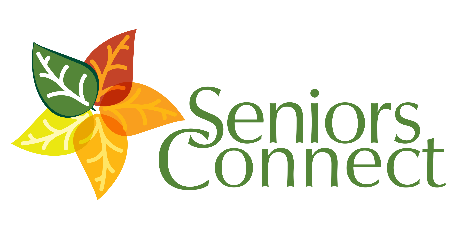 How to Ride the Bus EvaluationI heard about this workshop from (Please check all that apply):Seniors Connect Facebook page Senior Connections newsletter (bright green) Seniors Connect websiteA friend/colleague Seniors Connect Centre Other: ____________________________Please indicate how much you agree with the following statements by circling your response using the scale provided: 1 = strongly disagree / 5 = strongly agree1.   I learned something new at this session.	1	2	3	4	52.   The information was presented clearly.	1	2	3	4	53.   I was encouraged to ask questions and my questions were answered.	1	2	3	4	54.   Our meeting place was convenient for me 	1	2	3	4	55.   I leave the workshop today feeling confident to ride the bus 	1	2	3	4	56. If you don’t feel confident in riding the bus after this session, what would help you? ____________________________________________________________________________________________________________________________________7.   Name two aspects of this workshop that were particularly valuable to you.______________________________________________________________________________________________________________________________________________________________________________________________________8.   How could this session be improved?______________________________________________________________________________________________________________________________________________________________________________________________________